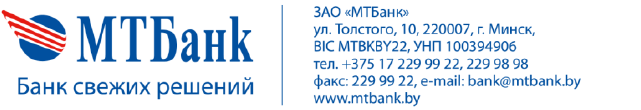 Согласие физического лицана предоставление информации о наличии сведений о нем в информационных ресурсах, находящихся в ведении МВД Уникальный номер: ________Я, _____________, дата рождения ( для нерезидентов РБ )_________,  идентификационный номер ____________, паспорт/вид на жительство серия ___ № _____, выражаю согласие сроком  на три месяца с даты его оформления, а в случае если в течении данного срока будет заключен договор между мной и ЗАО «МТБанк» -  в течение всего срока действия договора до его исполнения сторонами, либо прекращения в соответствии с действующим законодательством, на предоставление ЗАО «МТБанк» информации о наличии сведений обо мне в информационных ресурсах, находящихся в ведении Министерства внутренних дел Республики Беларусь.« __ » __________ 20__ г.		__________  __________________________________    					 (подпись)		 (расшифровка подписи)Отметка лица, в присутствии которого оформлено согласие:Примечание: паспорт и идентификационный номер для нерезидентов РБ не заполняется, заполняется только дата рождения. Уникальный номер для нерезидентов РБ – это серия и номер паспорта с датой согласия без пропусков и точек._______________________________________________________________(должность)(подпись)(инициалы,фамилия)